                                                           Elmostafa 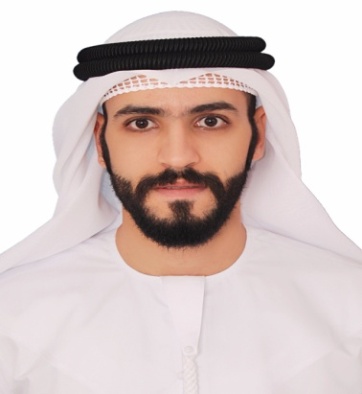 Email: elmostafa.332033@2freemail.com Summary:Teller with an outstanding background in customer service, sales and banking. Addresses all questions and concerns with customer satisfaction in mind.Skills:*Cash handling	*Expertise Math	*Aptitude Rapid data entry skills* Multilingual in Arabic, English and Hindi	*Calm under pressure*Strong written and verbal communication skills	*Training development aptitude*Creative problem solver	*Public relationsProfessional Experience:TellerUAE EXCHANGE CENTER LLC (Abu Dhabi, UAE)                  JAN/2014 to DEC/2016*Perform cash handling, customer service, balance drawer.*Explained and documented for clients the types of services to be provided, and the responsibilities to be taken.*Exceeded monthly sales goals by 30%.*Handled various accounting transactions.*Executed wire transfers, stop payments and account transfers.*Processed exchange and foreign currency.*Answered telephone inquiries on banking products.*Maintained friendly and professional customer interactions.Sales executiveCalcados (Cairo, Egypt)	NOV/2011 TO JUNE/2013*Greeted customers in a timely fashion, whilst quickly determining their needs.*Documented all customer inquiries and comments thoroughly and quickly.*Placed special merchandise orders for customers.*Successfully acquired an average of 60 new customers per month, generating a 10% growth in revenue.Customer service representativeNile international (Cairo, Egypt)	OCT/2010 TO NOV/2011*Described	product	to	customers	and	accurately	explained	details	and	care	of merchandise.*Provided an elevated customer experience to generate a loyal clientele.*Effectively communicated with and supported sales, marketing and administrative teams on a daily basis.*Created strategies to develop and expand sales of products to existing customer which resulted in a 95% increase in annual revenue.Education:Bachelor degree in social work .October 2011 The Higher Institute Of Social Work*Human Services Coursework*Persuade civil training during graduation.Certificates and Training:*Business communication and leadership course.*Anti money laundering training.*Marketing and sales training.*customer service training.*Allied products and services training.*Arab business corridor training.Personal Information:Date of birth	:	14 September 1988Nationality	:	EgyptianVisa status	:	Employment visaMarital status	:	SingleDriving license	:	Valid UAE driving license